Energy Word CombinationsForm six 9-letter words by combining two of the twelve 3-letter block combinations shown below (right) with each beginning in the grid. All blocks will be used. If you do it correctly, one of the vertical columns will spell a common English word describing a person using sound energy.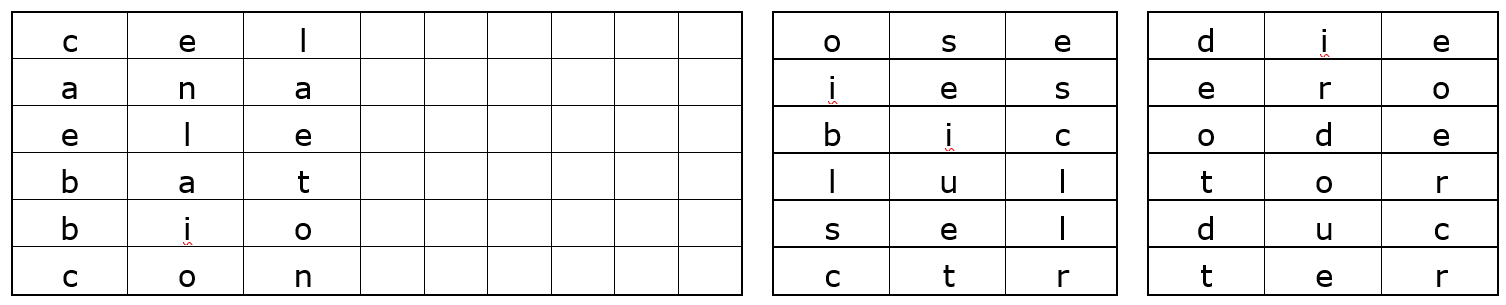 Form six 9-letter words by combining two of the twelve 3-letter block combinations shown below (right) with each 3-letter block in middle of the grid. All blocks will be used. If you do it correctly, one of the vertical columns will spell a common English word describing what teenagers usually make. 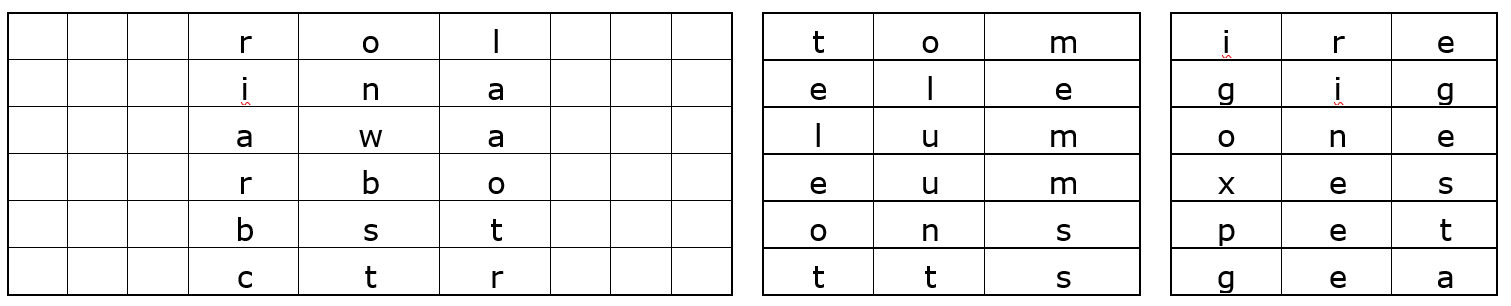 Form six 9-letter words by combining two of the twelve 3-letter block combinations shown below (right) with each beginning in the grid. All blocks will be used. If you do it correctly, one of the vertical columns will spell a common English word describing a person who might make you feel better.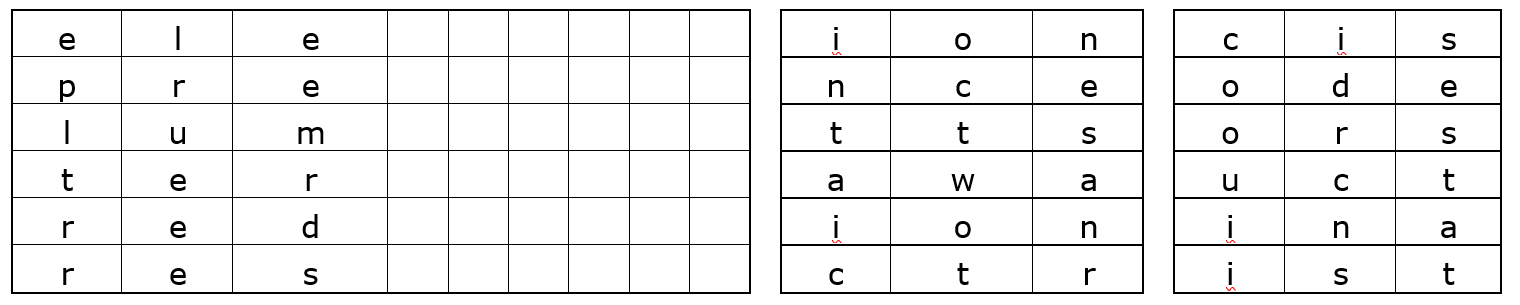 